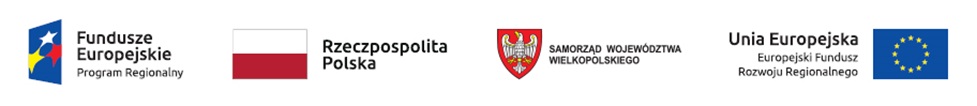 Wzór umowy zawarta w dniu …………….. roku, w Poznaniu pomiędzy: Wielkopolskim Centrum Pulmonologii i Torakochirurgii Samodzielnym Publicznym Zakładem Opieki Zdrowotnej z siedzibą w Poznaniu, przy ul. Szamarzewskiego 62, zarejestrowanym w KRS pod nr 0000001844, zwanym w dalszej części umowy Zamawiającym, reprezentowanym przez Dyrektora - prof. nadzw. dr hab. med. Aleksandra Barinow -Wojewódzkiego a ………………………………………… z siedzibą w ………………………………………………. ………………………………. zarejestrowaną w……………………………………. pod numerem ………………………………………., REGON ………………………………, NIP ……………………………………. zwanym dalej Wykonawcą Umowa zawarta zgodnie z Ustawą Prawo zamówień publicznych z dnia 29 stycznia 2004 roku z wykonawcą wybranym w trybie przetargu nieograniczonego.§ 11. Zamawiający zleca, a Wykonawca przyjmuje do wykonania pełnienie nadzoru inwestorskiego nad realizacją robót budowlanych zadania pt. „modernizacji Pawilonu Chorych Nr 2 Szpitala w Ludwikowie w formule „zaprojektuj i wybuduj”Przedmiot zamówienia obejmuje kompleksowy nadzór inwestorski w  następujących branżach:konstrukcyjno–budowlanej; instalacyjnej w zakresie sieci, instalacji i urządzeń cieplnych, wentylacyjnych, gazowych, wodociągowych i kanalizacyjnych; instalacyjnej w zakresie sieci, instalacji i urządzeń elektrycznych i elektroenergetycznych;instalacyjnej w zakresie sieci, instalacji i urządzeń telekomunikacyjnych;2. Do podstawowych obowiązków inspektora należy pełen zakres czynności określonych w ustawie z dnia 7 lipca1994 r. - Prawo budowlane . (t.j. Dz.U. z 2013 r. poz. 1409 ze zm.), w tym  m.in.: ETAP I – sprawdzenie wielobranżowej dokumentacji projektowej w stadium projektu wykonawczego:Sprawdzenie dokumentacji projektowej przygotowanej przez Wykonawcę robót,  a  w tym w m.in. sprawdzenie wielobranżowych projektów wykonawczych oraz innych dokumentów będących podstawą do przygotowania dokumentacji projektowej.Inspektor Nadzoru dokona wnikliwej weryfikacji dokumentacji  projektowej ,  jak również sprawdzi prawidłowość wykonania tej dokumentacji z uwzględnieniem wszystkich prac potrzebnych do realizacji zadania  oraz sprawdzi zgodność projektów wykonawczych z zatwierdzonym projektem budowlanym z uwzględnieniem koordynacji międzybranżowej  . Inspektor Nadzoru zobowiązuje się do uczestniczenia w naradach z Zamawiającym,  Wykonawcą robót oraz Projektantem w celu wyjaśnienia spraw związanych ze sprawdzaniem dokumentacji projektowejPo sprawdzeniu dokumentacji projektowej i uzyskaniu wyjaśnień Inspektor Nadzoru sporządzi wielobranżową Opinię  w formie opracowania ze sprawdzenia dokumentacji  projektowej w terminie nie później niż 5 dni od otrzymania dokumentacji do sprawdzenia.W przypadku wniesienia przez  Inspektora Nadzoru uwag do dokumentacji projektowej,  a  następnie ich uwzględnienia przez Projektanta,  Inspektor Nadzoru dokonuje ponownego sprawdzenia dokumentacji projektowej pod kątem rzetelnego i kompletnego uwzględnienia przez Projektanta wniesionych uwag max  w terminie 1 tygodnia od przekazania przez Zamawiającego dokumentacji po korektach,  z czego Wykonawca  przekazuje pisemną opinię. Ostateczne sprawdzenie dokumentacji projektowej musi być wolne od uwag  Zamawiający dokonuje odbioru opinii ze sprawdzenia dokumentacji projektowej w ciągu 5 dni od dnia przedłożenia przez Inspektora Nadzoru oświadczenia o sprawdzeniu dokumentacji projektowej.Inspektor Nadzoru  przekazuje wraz z opinią ze sprawdzenia dokumentacji projektowej oświadczenie o braku zależności (powiązań)  z  autorami projektu.Opinia ze sprawdzenia dokumentacji projektowej musi być przygotowana przez osoby posiadające odpowiednie uprawnienia budowlane bez ograniczeń w poszczególnych branżach oraz aktualną przynależność do odpowiedniej izby samorządu zawodowego.ETAP II – nadzór inwestorki nad robotami budowlanymi:Zorganizowanie przekazania wykonawcy robót budowlanych placu budowy wraz z opiniowaniem i akceptacją dokumentów , które wykonawca robót budowlanych powinien dostarczyć inspektorowi nadzoru przed przekazaniem placu budowy oraz sporządzenie  protokołu z przekazania.Kontrola zgodności oznakowania robót z zatwierdzonymi projektami czasowej organizacji ruchu pod kątem zapewnienia bezpieczeństwa oraz maksymalnie sprawnej komunikacji terenu budowy oraz ruchu publicznego.Bieżące analizowanie i sugerowanie Zamawiającemu wszelkich zmian w dokumentacji projektowej i specyfikacjach technicznych, które mogą okazać się niezbędne lub pożądane podczas  albo po  wykonaniu prac budowlanych.Zabezpieczenie profesjonalnego, kompetentnego i ciągłego nadzoru inwestorskiego nad  prowadzonymi robotami we wszystkich branżach i specjalnościach  do wykonania zadania inwestycyjnego.Wspieranie Zamawiającego we wszystkich czynnościach technicznych, administracyjnych  i finansowych związanych z realizacją inwestycji , monitorowanie  postępu prac, włącznie ze składaniem okresowych raportów określających rzeczywiste zaawansowanie robót w stosunku do zaplanowanych.Zapewnienie codziennej dyspozycyjności  osób pełniących funkcję nadzoru inwestorskiego na placu budowy.Współpraca z projektantem w zakresie nadzoru autorskiego w szczególności skuteczne  egzekwowanie odpowiedzi na zadane zapytania w terminie nie dłuższym niż 3 dni, chyba , że z Zamawiającym uzgodniony zostanie inny termin. Zapewnienie zgodności wykonanych robót z technicznymi i umownymi wymaganiami wykonania robót, odpowiednimi standardami, normami i wymaganiami, w tym w szczególności określonymi w dokumentacji projektowej wykonawczej oraz wymaganych przepisami prawa.Podejmowanie decyzji o wstrzymaniu części robót lub całości w uzasadnionych sytuacjach. Rozwiązywanie bieżących problemów technicznych w trakcie realizacji zadania inwestycyjnego.Prowadzenie rejestrów oraz zarządzanie dokumentacją projektową zamienną i uzupełniającą.Rzeczowe i finansowe rozliczanie robót budowlanych.Utrzymanie na bieżąco łączności i sprawozdawczości miedzy wszystkimi uczestnikami procesu realizacji inwestycji , przekazywanie bez zbędnej zwłoki (w tym samym dniu lub najpóźniej następnego dni roboczego do godz. 9:00) spraw bieżących (w tym korespondencji) wszystkim stronom zaangażowanym w realizacje inwestycji.Kontrola i nadzór nad zgodnością realizacji robót z odpowiednimi wymaganiami bezpieczeństwa  i ochrony zdrowia , bezpieczeństwa  przeciwpożarowego , przepisów związanych z ochroną środowiska.Zatwierdzenie i kontrolowanie jakości wykonywanych robót, wbudowanych materiałów, sposobu ich składowania i przechowywania, a także zgodności z normami, przepisami  i specyfikacją techniczną.Zatwierdzanie  proponowanych metod i technologii wykonywania robót budowlanych, włączając w to roboty tymczasowe, zaproponowane przez wykonawcę robót budowlanych  w porozumieniu z  Zamawiającym.Kontrolowanie zgodności wykonanych robót z dokumentacją projektową, umową i obowiązującym w trakcie  harmonogramem robót.Pisemne rekomendowanie Zamawiającemu wszystkich zmian w dokumentacji projektowej i specyfikacjach technicznych, które mogą okazać się niezbędne lub pożądane podczas lub w następstwie wykonywania robót budowlanych.Zatwierdzanie w porozumieniu z Zamawiającym projektów zamiennych i uzupełniających wykonanych w ramach nadzoru autorskiego.Rzetelne szacowanie i weryfikowanie robót dodatkowych, zamiennych, zaniechanych, uzupełniających zaproponowanych  przez wykonawcę robót budowlanych.Przedkładanie Zamawiającemu do uzgodnienia i akceptacji wszelkich zmian dotyczących wartości robót z dołączoną własną pisemną opinią nt. propozycji zmian.Opiniowanie wystąpień wykonawcy robót budowlanych i rekomendowanie Zamawiającemu sposobu oraz konieczności wykonania robót dodatkowych, zamiennych , podobnych , ulęgających zakryciu lub zanikających, w tym szczegółowe uzasadnienie konieczności wykonywania tych prac wraz z weryfikacją kosztów oraz wnioskowanie do Zamawiającego o ich wykonanie w terminie 3 dni od jego skutecznego przekazania.Sprawowanie nadzoru nad robotami zamiennymi , dodatkowymi , podobnymi w taki sposób jak w przypadku robót objętych zamówieniem  podstawowym.Sprawdzanie ilości i jakości wykonywanych robót , organizowanie i dokonywanie odbiorów częściowych , odbiorów etapów wykonania robót , odbioru zanikających i ulegających zakryciu. Przez organizowanie odbiorów Zamawiający rozumie podjecie wszelkich niezbędnych czynności dla prawidłowego przeprowadzenia odbiorów , łącznie z przygotowaniem i sprawdzeniem wszelkich dokumentów , w tym protokołów odbioru w porozumieniu z Zamawiającym . W przypadku , gdy prace objęte umową o roboty budowlane nie zostały wykonane, bądź zostały wykonane nienależycie , niezgodnie z obowiązującym prawem , dokumentacją projektową , zapisami umowy o roboty budowlane z wykonawcą bądź Umową, Inspektor Nadzoru nie może potwierdzić faktu ich wykonania.Organizowanie oraz prowadzenie cotygodniowych Rad Budowy oraz innych spotkań dotyczących postępu robót z udziałem przedstawicieli Zamawiającego , wykonawcy robót budowlanych , projektanta i innych uczestników procesu inwestycyjnego wg potrzeb Zamawiającego oraz sporządzanie protokołów budowlanych w terminie nie dłuższym niż 3 dni od spotkania.Kontrola w zakresie obecności na budowie innych , poza wykonawcą robót budowlanych , osób i podmiotów , w szczególności obecności niezatwierdzonych podwykonawców.Opiniowanie w terminie 5 dni projektów umów o podwykonawstwo przedstawianych przez wykonawcę robót budowlanych za pośrednictwem Zamawiającego.Kontrola zapłaty należnego wynagrodzenia wykonawcy robót budowlanych i podwykonawcom  , zgodnie z zawartą umową na roboty budowlane.Monitorowanie realizacji wymagań decyzji i uzgodnień administracyjnych wydanych w trakcie realizacji zadania inwestycyjnego.Analiza ewentualnych roszczeń wykonawcy robót budowlanych pod względem technicznym , finansowym i formalnym .Przedstawianie stanowiska Inspektora Nadzoru-Koordynatora w odniesieniu do roszczeń wykonawcy robót budowlanych oraz rekomendowanie Zamawiającemu sposobu potraktowania roszczeń , w szczególności w zakresie akceptacji lub odrzucenia w terminie 7 dni od ich otrzymania.Identyfikowanie potencjalnych ryzyk skutkujących powstaniem ewentualnych roszczeń ze strony wykonawcy robót budowlanych lub osób trzecich i niezwłoczne informowanie o tym Zamawiającego wraz z przedstawieniem propozycji eliminacji tych ryzyk.Współpraca z Zamawiającym w egzekwowaniu postanowień umowy na roboty budowlane , rekomendowanie Zamawiającemu rozwiązań umożliwiających optymalną realizację zadnia inwestycyjnego.Wyjaśnianie wątpliwości dotyczących wszelkich spraw związanych z realizacją  zadania inwestycyjnego i Umowy , przygotowanie wspólnie z Zamawiającym pisemnych wyjaśnień –jeśli taka konieczność zaistnieje.Sprawdzenie doprowadzenia do należytego stanu i porządku terenu budowy oraz obiektów sąsiadujących , jeśli zostały naruszone przez wykonawcę robót budowlanych w trakcie realizacji inwestycji.ETAP III –czynności po zakończeniu robót budowlanychWeryfikacja kompletności dokumentacji odbiorowej przygotowanej przez wykonawcę robót budowlanych i uczestnictwo w odbiorze końcowym.Dokonanie odbioru wykonanych robót związanych z usunięciem wad ujawnionych podczas odbioru końcowego.Nadzór nad zawiadomieniem przez wykonawcę w imieniu Zamawiającego właściwych organów zewnętrznych do przeprowadzenia odbiorów przez: Powiatowy Inspektorat Nadzoru Budowlanego,  i wymogów określonych w decyzjach administracyjnych i uzgodnieniach : Państwową Straż Pożarną, Powiatową Stację Sanitarno-Epidemiologiczną w Poznaniu, Powiatowego  Konserwatora Zabytków oraz inne wskazane w ww. dokumentach jednostki.Inspektor Nadzoru–Koordynujący zobowiązany jest do weryfikacji i potwierdzenia kompletności poprawności dokumentów , które wykonawca robót budowlanych zamierza złożyć przy zawiadomieniu o zakończeniu budowy oraz przy wniosku o wydanie decyzji o pozwoleniu na użytkowanie obiektu do powiatowego Inspektora Nadzoru Budowlanego.Nadzór nad procesem uzyskania przez wykonawcę robót budowlanych w imieniu i na rzecz Zamawiającego decyzji o pozwoleniu na użytkowanie obiektu.3. Wykonawca ma prawo:wydawać kierownikowi budowy lub kierownikowi robót polecenia, potwierdzone wpisem do dziennika budowy, dotyczące: usunięcia nieprawidłowości lub zagrożeń, wykonania prób lub badań, także wymagających odkrycia robót lub elementów zakrytych, oraz przedstawienia ekspertyz dotyczących prowadzonych robót budowlanych oraz urządzeń technicznych; żądać od kierownika budowy lub kierownika robót dokonania poprawek bądź ponownego wykonania wadliwie wykonanych robót, a także wstrzymania dalszych robót budowlanych w przypadku, gdyby ich kontynuacja mogła wywołać zagrożenie bądź spowodować niedopuszczalną niezgodność z projektem lub pozwoleniem na budowę. §2 Wykonawca zobowiązuje się zlecony nadzór inwestorski wykonywać zgodnie z obowiązującymi w tym zakresie przepisami. Wykonawca oświadcza, że jest upoważniony do kierowania, nadzorowania i kontrolowania budowy i robót, kierowania i kontrolowania wytwarzania konstrukcyjnych elementów budowlanych oraz oceniania i badania stanu technicznego w zakresie nadzorowanych robót Zamawiający żąda, aby przed przystąpieniem do wykonania zamówienia wykonawca, o ile są już znane, podał nazwy albo imiona i nazwiska oraz dane kontaktowe podwykonawców i osób do kontaktu z nimi, zaangażowanych w usługi. Wykonawca zawiadamia zamawiającego o wszelkich zmianach danych, o których mowa w zdaniu pierwszym, w trakcie realizacji zamówienia, a także przekazuje informacje na temat nowych podwykonawców, którym w późniejszym okresie zamierza powierzyć realizację usług.§3 W zakresie określonym w § 1 niniejszej umowy Wykonawca jest upoważniony do występowania wobec podmiotu wybranego do realizacji zadania pt. „modernizacja Pawilonu Chorych Nr 2 Szpitala w Ludwikowie w formule „zaprojektuj i wybuduj” (zwanego dalej „Firmą”).Umowa będzie realizowana od dnia podpisania do dnia zakończenia realizacji (tzn. podpisania protokołu odbioru końcowego) zadania – lecz nie dłużej niż do 12.11.2018 r., z zastrzeżeniem ust. 4.W przypadku zakończenia realizacji inwestycji określonej w ust. 1 przed upływem terminu wskazanego w ust. 2, niniejsza umowa ulega zakończeniu wraz z zakończeniem realizacji tej inwestycji.W przypadku niezakończenia realizacji inwestycji określonej w ust. 1 przed upływem terminu wskazanego w ust. 2, Zamawiający przewiduje możliwość przedłużenia realizacji niniejszej umowy, ale nie więcej niż o 6 miesięcy, bez żadnych dodatkowych roszczeń finansowych Wykonawcy. Przedłużenie terminu, o którym mowa w ust. 4 nie wymaga zgody Wykonawcy i dokonywane jest przez oświadczenie Zamawiającego złożone na piśmie.§4 Wynagrodzenie za wykonywanie zleconego nadzoru wynosi zgodnie ze złożoną ofertą:netto -……………….. zł. wartość VAT -……………. zł. brutto - ………………….. złKwota określona w ust. 1 obejmuje całość wynagrodzenia Wykonawcy za wykonanie umowy i jest niezmienna - nie przewiduje się dodatkowej płatności za prowadzenie nadzoru nad robotami dodatkowymi ani też za ewentualne wydłużenie okresu realizacji zadania inwestycyjnego, o którym mowa w §1 ust. 1. Wynagrodzenie, o którym mowa w ust. 1 zostanie podzielone na 4 równe raty tj.:netto -……………….. zł. wartość VAT -……………. zł. brutto - ………………….. złWynagrodzenie umowne zapłacone zostanie Wykonawcy na podstawie 3 faktur częściowych oraz faktury końcowej. Faktury częściowe wystawiane będą co 2 miesiące w okresie trwania inwestycji, przy czym pierwsza faktura wystawna będzie po 2 miesiącach po przedstawieniu przez Firmę prawomocnej decyzji o pozwoleniu na budowę.Ostatnie rata zapłacona zostanie na podstawie faktury końcowej wystawionej po uzyskaniu przez Firmę ostatecznej decyzji pozwolenia na użytkowanie obiektu oraz po podpisaniu protokołu końcowego odbioru usługiWykonawca będzie wystawiał faktury na podstawie zatwierdzonych przez Zamawiającego protokołów odbioru usługi.Zafakturowaną należność Zamawiający ureguluje przelewem w terminie 30 dni, licząc od daty otrzymania prawidłowo wystawionej faktury. Dniem zapłaty będzie dzień obciążenia rachunku Zamawiającego. W przypadku wykonania robót budowlanych określonych w §1 ust. 1 wcześniej niż do 12.11.2018 r. ostatnia faktura wystawiona zostanie na kwotę stanowiącą różnicę pomiędzy całkowitą wysokością wynagrodzenia, określoną w ust.  sumą dotychczasowych faktur.W przypadku zakończenia umowy przed zakończeniem realizacji inwestycji, Wykonawcy przysługuje wynagrodzenie umowne w części odpowiadającej procentowemu zaawansowaniu robót budowlanych na dzień zakończenia umowy. Wykonawca wystawi fakturę końcową na kwotę stanowiącą różnicę pomiędzy tak obliczonym należnym mu wynagrodzeniem, a wynagrodzeniem już mu zapłaconym. W przypadku, gdy suma zapłaconych faktur przekracza wartość wynagrodzenia obliczonego w powyższy sposób, Wykonawcy nie przysługuje roszczenie o zapłatę części wynagrodzenia jeszcze nie zapłaconego, natomiast kwota już mu zapłacona nie podlega zwrotowi. §5Jeżeli w okresie realizacji inwestycji zajdzie konieczność wykonania robót dodatkowych, nieprzewidzianych umową zawartą z Firmą, to Wykonawca powinien niezwłocznie zawiadomić o tym Zamawiającego, celem podjęcia decyzji co do ich zlecenia Firmie. Bez uprzedniej zgody Zamawiającego Wykonawca nie jest upoważniony do zlecenia Firmie wykonania robót dodatkowych. §6 1. Wykonawca zapłaci Zamawiającemu kary umowne: w przypadku naruszenia obowiązków określonych w niniejszej umowie, lub w przepisach prawa - w wysokości 0,2 % wynagrodzenia brutto określonego w § 4 ust 1 umowy za każde zdarzenie. W przypadku odstąpienia od umowy lub rozwiązania umowy przez którąkolwiek ze stron z przyczyn leżących po stronie Wykonawcy - w wysokości 20 % wynagrodzenia brutto określonego w § 4 ust 1 umowy. Zamawiający zapłaci Wykonawcy kary umowne w  przypadku odstąpienia od umowy lub rozwiązania umowy przez którąkolwiek ze stron z przyczyn leżących po stronie Zamawiającego - w wysokości 10% wynagrodzenia brutto określonego w § 4 ust 1 umowy. Zamawiający zastrzega sobie możliwość dochodzenia odszkodowania przewyższającego wysokość kary umownej. §7 Wykonawca oświadcza, iż zobowiązanie wynikające z niniejszej umowy wykona zgodnie z ofertą wykonawcy przez następujący zespół ………………………... Wykonawca zobowiązany jest do posiadania przez cały okres umowy ubezpieczenia od odpowiedzialności cywilną w zakresie prowadzonej działalności związanej z jej realizacją  na sumę gwarancyjną łącznie nie mniejszą niż 1.000.000 PLN na jedno i wszystkie zdarzenia w okresie ubezpieczenia. Kopia polisy stanowi załącznik do umowy.Wykonawca zobowiązany jest przedłożyć na każde wezwanie Zamawiającego aktualnej polisy ubezpieczeniowej wraz  z potwierdzeniem opłacenia składki.§8 Wykonawca jest w granicach posiadanego umocowania niniejszą umową przedstawicielem Zamawiającego w ramach umowy zawartej z Firmą o wykonanie robót budowlanych wymienionych w  § 1 ust. 1 niniejszej umowy. Umocowanie nie upoważnia Wykonawcy do zawierania jakichkolwiek umów w interesie lub na rzecz Zamawiającego. §9 1. Poza przypadkami określonymi w kodeksie cywilnym, Zamawiającemu przysługuje prawo rozwiązania niniejszej umowy bez zachowania okresu wypowiedzenia w następujących sytuacjach: 1) utraty przez Wykonawcę uprawnień koniecznych do wykonania niniejszej umowy 2) rażącego naruszenia przez Wykonawcę obowiązków wynikających z niniejszej umowy lub przepisów prawa 3) 3-krotnego nałożenia kary umownej, o której mowa w § 6 ust. 1 pkt 1 2. Każdej ze stron przysługuje prawo rozwiązania niniejszej umowy z zachowaniem miesięcznego okresu wypowiedzenia. §10Zamawiający dopuszcza możliwość zmiany osób wskazanych w § 7 ust. 1 na inne, spełniające warunki określone w specyfikacji istotnych warunków zamówienia oraz posiadające co najmniej takie samo doświadczenie jak osoby zmieniane. Zmiana wymaga pisemnej zgody Zamawiającego pod rygorem nieważności.W przypadku zmiany lub rezygnacji z podwykonawcy – jeżeli dotyczy ona podmiotu, na którego zasoby wykonawca powoływał się, na zasadach określonych w art. 26 ust. 2b ustawy Prawo zamówień publicznych, w celu wykazania spełniania warunków udziału w postępowaniu, o których mowa w art. 22 ust. 1 tej ustawy, wykonawca jest obowiązany wykazać zamawiającemu, iż proponowany inny podwykonawca lub wykonawca samodzielnie spełnia je w stopniu nie mniejszym niż wymagany w trakcie postępowania o udzielenie zamówienia.Zmiany treści umowy wymagają zachowania formy pisemnej pod rygorem nieważności.§11 Strony ustalają, że wszelka korespondencja oraz dokumentacja związane z realizacją niniejszej umowy sporządzona będzie w języku polskim i powinna być kierowana na niżej podane adresy i numery fax:dla Zamawiającego:Wielkopolskie Centrum Pulmonologii i Torakochirurgiitel./fax:e-mail:dla Wykonawcy:nazwa:siedziba:tel./fax:e-mail:Zmiana wskazanych  powyżej danych może być dokonywana przez stronę, której zmiana dotyczy i staje się skuteczna wobec drugiej strony po jej pisemnym powiadomieniu.§ 12Wykonawca wniósł zabezpieczenie należytego wykonania Umowy 
w formie ……..Całkowita wartość zabezpieczenia wynosi ……… zł,  tj. 10 % wynagrodzenia brutto Wykonawcy. Zabezpieczenie należytego wykonania umowy będzie zwrócone Wykonawcy w ciągu 30 dni od daty wykonania umowy. Zabezpieczenie należytego wykonania Umowy służy pokryciu roszczeń z tytułu niewykonania lub nienależytego wykonania Umowy.Wykonawca zobowiązany jest utrzymywać zabezpieczenie należytego wykonania umowy zgodnie z ust. 1-4 odpowiednio przez cały okres wykonywania umowy. W przypadku konieczności przedłużenia okresu jego obowiązywania, lub wniesienia go na następny okres, wykonawca zobowiązany jest uczynić to przed wygaśnięciem dotychczasowego zabezpieczenia – z zachowaniem ciągłości zabezpieczenia.Zamawiający może skorzystać z zabezpieczenia należytego wykonania umowy w pełnej wysokości w przypadku, gdy Wykonawca na 7 dni przed wygaśnięciem ważności zabezpieczenia nie przedłuży terminu jego obowiązywania (lub nie wniesie odpowiednio nowego zabezpieczenia). W takiej sytuacji Zamawiający ma prawo zażądać wypłaty i zaliczyć uzyskaną w ten sposób kwotę na poczet wymaganego zabezpieczenia należytego wykonania umowy. Do kwoty tej stosuje się postanowienia ust. 3 i 4.§13W sprawach nieuregulowanych niniejszą umową mają zastosowanie przepisy kodeksu cywilnego, ustawy Prawo zamówień publicznych oraz przepisy ustawy z dnia 7 lipca 1994 r. Prawo budowlane (tekst jedn. Dz. U. z 2016 r., poz. 290)§ 14Ewentualne spory, wynikłe na tle niniejszej umowy, rozstrzygać będą sądy właściwe dla zamawiającego. § 15Zmiana postanowień umowy dla swojej ważności wymaga formy pisemnej pod rygorem nieważności. § 16Umowę niniejszą sporządzono w 3 egzemplarzach, jeden dla Wykonawcy a dwa dla Zamawiającego. Wykonawca	 							Zamawiający ……………………………………………..	……………………………………………..	Załączniki:Załącznik nr 1a- opis przedmiotu zamówienia (program funkcjonalno-użytkowy wraz z wyjaśnieniami do przetargu),Załącznik nr 1b – wzór umowy na robotę budowlanąZałącznik nr 2 - Kopia polisy ubezpieczeniowej OC wraz z potwierdzeniem opłacenia składki ubezpieczeniaZałącznik nr 3 – Kopia formularza ofertowego